Представительство корпораций «ИПАР» и «Грин Вей» в Казани  8 904 762 59 22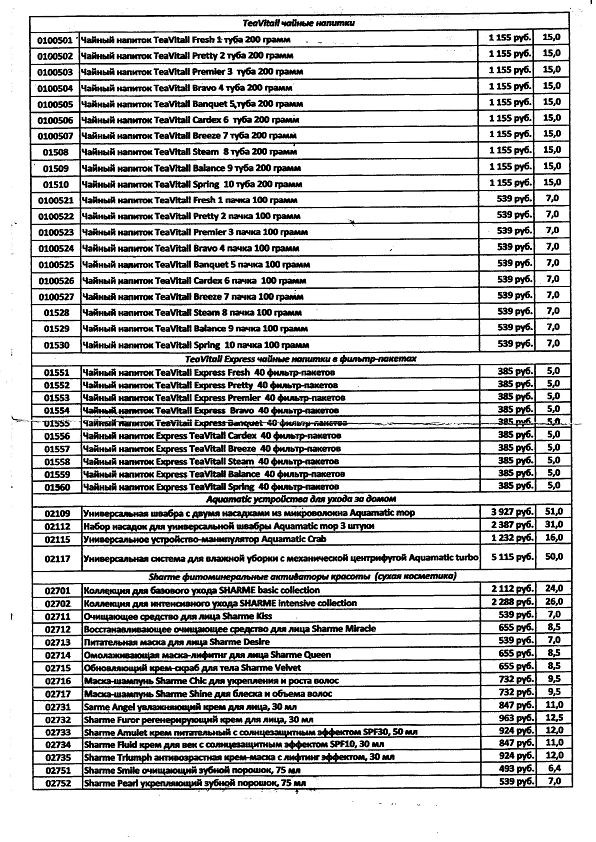 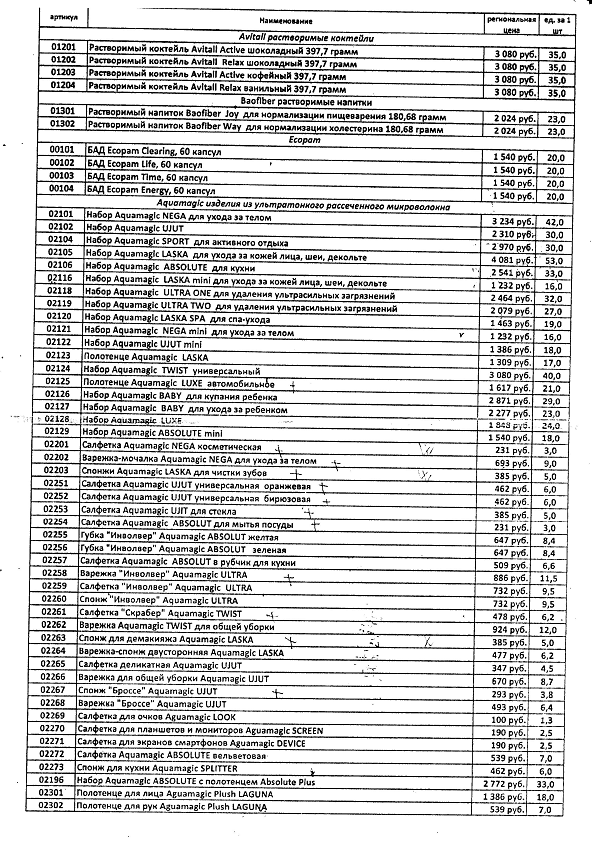 